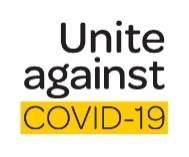 Workplace Cleaning ChecklistAreaMethodFrequencyNotesDate/TimeInitialsWorkplace Cleaning ChecklistHand TowelsReplaceEvery 2 hoursWorkplace Cleaning ChecklistWash StationsDisinfectantEvery 2 hoursWorkplace Cleaning ChecklistPhones/Devices/EFTPOS MachineDisinfectantBetween useWorkplace Cleaning ChecklistKeyboardsDisinfectantTwice DailyWorkplace Cleaning ChecklistReception DeskDisinfectantTwice DailyWorkplace Cleaning ChecklistDoor HandlesDisinfectantTwice DailyWorkplace Cleaning ChecklistCountertopsDisinfectantTwice DailyWorkplace Cleaning ChecklistHandrailsDisinfectantDailyWorkplace Cleaning ChecklistLight SwitchesDisinfectantDailyWorkplace Cleaning ChecklistHand/Tea TowelsHot wash (60oC)DailyWorkplace Cleaning ChecklistRubbish BinsDisinfectantDailyWorkplace Cleaning ChecklistFloorsBleach solutionDaily (ensure mop head clean)Workplace Cleaning ChecklistCarpetsVacuumDaily (empty bag)Wear PPE when cleaning and dispose of immediately afterwards.Refer to Ministry of Health cleaning and disinfection advice. ChairsDisinfectantDaily (avoid sharing)Wear PPE when cleaning and dispose of immediately afterwards.Refer to Ministry of Health cleaning and disinfection advice. PPEDisinfectantDaily (avoid sharing)Wear PPE when cleaning and dispose of immediately afterwards.Refer to Ministry of Health cleaning and disinfection advice. Kitchen Surfaces DisinfectantBefore and after each useWear PPE when cleaning and dispose of immediately afterwards.Refer to Ministry of Health cleaning and disinfection advice. DishesDishwasherAfter each useWear PPE when cleaning and dispose of immediately afterwards.Refer to Ministry of Health cleaning and disinfection advice. ToiletsDisinfectantAfter each use (handle/seat)Wear PPE when cleaning and dispose of immediately afterwards.Refer to Ministry of Health cleaning and disinfection advice. EquipmentDisinfectantBefore and after each useWear PPE when cleaning and dispose of immediately afterwards.Refer to Ministry of Health cleaning and disinfection advice. Vehicle CabDisinfectantBefore and after each use